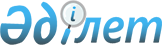 Об определении размера и перечня категорий получателей жилищных сертификатов по району АксуатРешение маслихата района Аксуат области Абай от 8 апреля 2024 года № 14/15-VIII. Зарегистрировано Департаментом юстиции области Абай 19 апреля 2024 года № 265-18
      В соответствии пунктом 2-9 статьи 6 Закона Республики Казахстан "О местном государственном управлении и самоуправлении в Республике Казахстан", пунктом 2 статьи 14-1 Закона Республики Казахстан "О жилищных отношениях", приказом Министра индустрии и инфраструктурного развития Республики Казахстан от 20 июня 2019 года № 417 "Об утверждении правил предоставления жилищных сертификатов" (зарегистрирован в Реестре государственной регистрации нормативных правовых актов под № 18883), маслихат района Аксуат РЕШИЛ:
      1. Определить размер жилищных сертификатов по району Аксуат согласно приложению 1 к настоящему решению.
      2. Определить перечень категорий получателей жилищных сертификатов по району Аксуат согласно приложению 2 к настоящему решению.
      3. Настоящее решение вводится в действие по истечении десяти календарных дней после дня его первого официального опубликования. Размер жилищного сертификата
      1. 10% от суммы займа, но не более 1 500 000 (одного миллиона пятисот тысяч) тенге в виде социальной помощи.
      2. 10% от суммы займа, но не более 1 500 000 (одного миллиона пятисот тысяч) тенге в виде социальной поддержки. Перечень категорий получателей жилищных сертификатов
					© 2012. РГП на ПХВ «Институт законодательства и правовой информации Республики Казахстан» Министерства юстиции Республики Казахстан
				
      Председатель маслихата

Ж. Оразгалиев
Приложение 1 к решению
маслихата района Аксуат
от 8 апреля 2024 года
№ 14/15-VIIIПриложение 2 к решению
маслихата района Аксуат
от 8 апреля 2024 года
№ 14/15-VIII
№
Наименование
1
Дети-сироты, дети, оставшиеся без попечения родителей, не достигшие двадцати девяти лет, потерявшие родителей до совершеннолетия
2
Многодетные матери, награжденные подвесками "Алтын алқа", "Күміс алқа" или получившие ранее звание "Мать-героиня", а также награжденные орденами "Материнская слава" I и II степени, многодетные семьи
3
Лица с инвалидностью первой и второй групп
4
Семьи, имеющие или воспитывающие детей с инвалидностью
5
Ветераны Великой Отечественной войны
6
Ветераны, приравненные по льготам к ветеранам Великой Отечественной войны
7
Пенсионеры по возрасту
8
Кандасы
9
Лица, лишившиеся жилища в результате экологических бедствий, чрезвычайных ситуаций природного и техногенного характера;
10
Семьи лиц, погибших (умерших) при исполнении государственных или общественных обязанностей, воинской службы, при подготовке или осуществлении полета в космическое пространство, при спасании человеческой жизни, при охране правопорядка
11
Неполные семьи
12
Ветераны боевых действий на территории других государств
13
Лица, страдающие тяжелыми формами некоторых хронических заболеваний, перечисленных в списке заболеваний, утверждаемом уполномоченным органом в области здравоохранения